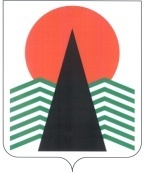  Администрация Нефтеюганского районаМуниципальная комиссияпо делам несовершеннолетних и защите их правПОСТАНОВЛЕНИЕ №37 25 июня 2020 года, 10 – 00 ч. г. Нефтеюганск,  ул. Нефтяников, стр. 10, каб. 201 (сведения об участниках заседания указаны в протоколе №31 заседания МКДН и ЗП Нефтеюганского района)Об обеспечении жилыми помещениями детей-сирот и детей, оставшихся без попечения родителей, лиц из числа детей-сирот и детей, оставшихся без попечения родителей, в том числе об исполнении исполнительных документов о предоставлении жилья детям - сирот и детям, оставшимся без попечения родителей, лицам из числа детей-сирот и детей, оставшихся без попечения родителей Заслушав и обсудив информацию по вопросу, предусмотренному планом работы муниципальной комиссии по делам несовершеннолетних и защите их прав Нефтеюганского района на 2 квартал 2020 года, муниципальная комиссия установила:            По состоянию на 01 июня 2020 года в отделе по опеке и попечительству  в списке детей-сирот и детей, оставшихся без попечения родителей, лиц из числа детей-сирот и детей, оставшихся без попечения родителей, которые относились к категории  детей-сирот и детей, оставшихся без попечения родителей, лиц из числа детей-сирот и детей, оставшихся без попечения родителей,  которые подлежат  обеспечению  жилыми помещениями, состоят  36 человек (от 14 лет до 18 лет),  из них с правом на предоставление жилого помещения:  2019 г. -  5 человек,  2020 г. -  6 человек, 2021 г. -  10 человек, 2022 г. - 8 человек, 2023 г.  - 7 человек. 	В рамках реализации мероприятий муниципальной программы «Социальная поддержка жителей Нефтеюганского района на 2019-2024 годы и на период до 2030 года» из средств окружного бюджета в виде субвенции на предоставление жилых помещений детям-сиротам и детям, оставшимся без попечения родителей, лицам из их числа по договорам найма специализированных жилых помещений выделено 19 519 962 руб.  на приобретение 11 жилых помещений. Размер окружных бюджетных ассигнований рассчитан в соответствии с пунктом 5 статьи 5 Закона ХМАО - Югры от 09.06.2009  № 86-оз "О дополнительных гарантиях и дополнительных мерах социальной поддержки детей-сирот и детей, оставшихся без попечения родителей, лиц из числа детей-сирот и детей, оставшихся без попечения родителей, усыновителей, приемных родителей в Ханты-Мансийском автономном округе - Югре", исходя из нормы предоставления площади жилого помещения           33 квадратных метра и норматива (показателя) средней рыночной стоимости 1 кв. м. общей площади жилого помещения в капитальном исполнении по Нефтеюганскому району на третий квартал 2019 года - 53 774 руб. 00 коп. (Приказ Региональной службы по тарифам ХМАО - Югры от 26.06.2018 №37-нп "Об утверждении нормативов (показателей) средней рыночной стоимости 1 квадратного метра общей площади жилого помещения по Ханты-Мансийскому автономному округу - Югре и муниципальным образованиям Ханты-Мансийского автономного округа - Югры ").           Уполномоченным органом – Департаментом имущественных отношений администрации Нефтеюганского района - планируется к приобретению 11 жилых помещений для обеспечения  детей-сирот и детей, оставшихся без попечения родителей, жилыми помещениями специализированного жилищного фонда по договорам найма специализированных жилых помещений, из них:- 4 жилых помещения в гп.Пойковский, планируемая дата ввода многоквартирного дома в эксплуатацию в сентябре 2020 года;- 5 жилых помещений в гп.Пойковский (декабрь 2020 года);- 1 жилое помещение в с. Чеускино (август 2020 года);- 1 жилое помещение в сп.Сингапай  (ноябрь 2020 года).	 По итогам проведенного анализа рынка квартир, расположенных на территории Нефтеюганского района, согласно информации, полученной от застройщиков и агентств недвижимости - средняя стоимость одного квадратного метра жилого помещения с чистовой отделкой в многоквартирном капитальном доме на первичном рынке составляет 63050 рублей.	Исходя из вышеизложенного, на территории муниципального образования Нефтеюганский район создается ситуация, когда участие в аукционах по приобретению жилья для детей-сирот и детей, оставшихся без попечения родителей, лиц из их числа в рамках муниципальной программы «Социальная поддержка жителей Нефтеюганского района на 2019-2024 годы и на период до 2030 года», становится экономически не выгодно для застройщиков, с учетом возможности реализовать квартиры муниципальному образованию по государственной программе Ханты - Мансийского автономного округа – Югры «Развитие жилищной сферы» по более высокой цене за квадратный метр.  В Департамент социального развития Ханты-Мансийского автономного округа - Югры направлены предложения по внесению изменений в законодательство Ханты-Мансийского автономного округа - Югры в целях увеличения эффективности обеспечения лиц указанной категории жилыми помещениями.  	Кроме этого, в ходе проведенного анализа и проработки данного вопроса с застройщиками, было установлено, что строительство жилых помещений площадью 33 кв.м. не осуществляется, а в случае объявления аукционов именно на 33 кв.м., существует вероятность того, что при последующей технической инвентаризации жилого помещения, осуществляемой после ввода в эксплуатацию, площадь жилья окажется меньше планируемой, и в соответствии с законом данное жилое помещение, как не соответствующее условиям предоставления, не может быть принято от застройщика.	Текущая ситуация на рынке жилья, свидетельствует о том, что отсутствуют жилые помещения, соответствующие по площади установленной для предоставления данной категории лиц. Строящиеся жилые помещения имеют большую площадь, стоимость жилья имеет тенденцию к повышению, что особенно проявится в ближайшее время, с учетом действующего законодательства, регулирующего требования к застройщикам.	Во исполнение статьи 2 Федерального закона от 24.06.199 №120-ФЗ «Об основах системы профилактики безнадзорности и правонарушений несовершеннолетних»,  в целях повышения эффективности работы, муниципальная комиссия по делам несовершеннолетних и защите их прав Нефтеюганского района п о с т а н о в и л а:	1.  Информацию об обеспечении жилыми помещениями детей-сирот и детей, оставшихся без попечения родителей, лиц из числа детей-сирот и детей, оставшихся без попечения родителей, в том числе об исполнении исполнительных документов о предоставлении жилья детям - сирот и детям, оставшимся без попечения родителей, лицам из числа детей-сирот и детей, оставшихся без попечения родителей, принять к сведению.	Срок: 25 июня 2020 года.	2. Отделу по опеке и попечительству администрации Нефтеюганского района (Е.Л.Кулага) провести разъяснительные беседы с лицами из числа детей-сирот и детей, оставшихся без попечения родителей, и с законными представителями детей-сирот и детей, оставшихся без попечения родителей, о причинах не предоставления жилых помещений в текущем периоде, разъяснить порядок, сроки приобретения и предоставления жилых помещений.	Срок: до 01 августа 2020 года.	3. Муниципальной комиссии по делам несовершеннолетних и защите их прав Нефтеюганского района выйти с предложением на рассмотрение комиссии по социальным вопросам, Уставу, мандатам Думы Нефтеюганского района об инициировании в Закон Ханты – Мансийского автономного округа - Югры от 09.06.2009  № 86-оз «О дополнительных гарантиях и дополнительных мерах социальной поддержки детей-сирот и детей, оставшихся без попечения родителей, лиц из числа детей-сирот и детей, оставшихся без попечения родителей, усыновителей, приемных родителей в Ханты - Мансийском автономном округе - Югре» изменение, изложив абзац четвертый части 5 статьи 5 в следующей редакции:            «Приобретение жилых помещений осуществляется по цене, не превышающей норматив средней рыночной стоимости 1 кв. м общей площади жилого помещения, установленный для соответствующего муниципального образования автономного округа Региональной службой по тарифам автономного округа на дату размещения заказа на их приобретение».	Срок: до 15 июля 2020 года.	4. Контроль за исполнением постановления возложить на заместителя председателя муниципальной комиссии по делам несовершеннолетних и защите их прав.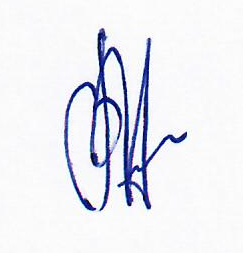 Председательствующий                                         В.Г.Михалев